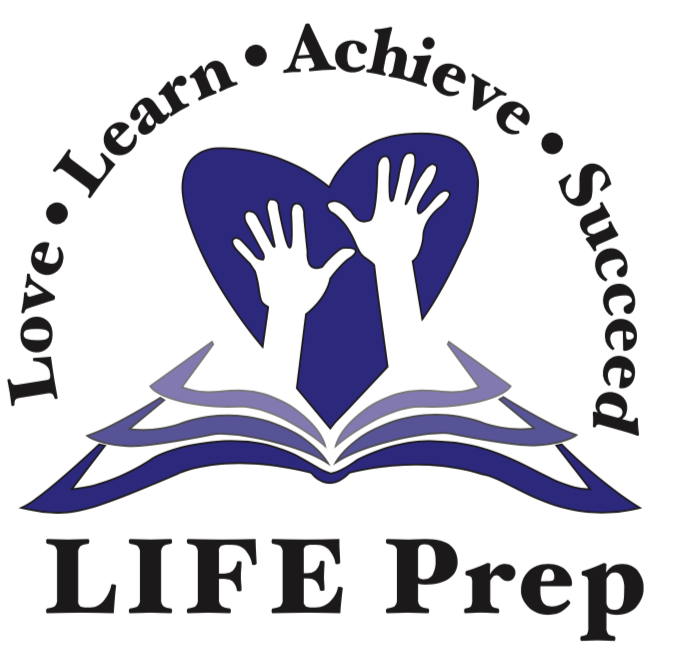 						   FLEX Day Choice Card  			              LIFE Prep School KindergartenStudents and Families: Enjoy your Flexible Learning Day! Your goal is to choose one activity under each category while you are not at school today. Please circle each activity that you do.  Teachers and specialists will check email during 11am and 12 pm during the school day to answer questions and provide guidance. Below is your child’s teacher contact information. Your Choice Card activities will be discussed in class within three days of the Flex Learning Day. Student’s Name ________________________________________________________________________________________Please reflect upon your Choice Card activities and share one highlight from your Flexible Learning Day.Contact Information LiteracyMathScience/Social StudiesMovementCreative ThinkingRead to your favorite stuffed animal.Play a board game or a card game.Draw a picture of your favorite season and write a sentence to go with your picture.Dance to your favorite song.Write and/or illustrate  a story about a snowman.Find things in your house that start with each letter of the alphabet.Use objects around your home to create a pattern.Create your own activityMake up a dance and teach it to your guardian.Draw or use craft materials to create an original animal.Read and write your sight words or word family words.Count and write numbers as high as you can.Collect snow in a bag. Watch it melt.Clean or organize your bedroom.Make a card or write a note for someone.Write a list of 10 things.  (ex: fruits, animals, colors)Go on a shape hunt and look for 2D and 3D shapes in your home.Talk with someone about how people do things now compared to how people used to do things long ago.Practice tying your shoes and/or getting your winter clothes on independently.Collect five examples of each primary color from around the house.  Recite nursery rhymes.Skip count by 2’s, 5’s and 10’s.Test the smoke detectors with an adult.Retell and act out your favorite story.Use materials like blocks to build a tall tower. Kate Rothkate.roth@lifeprepschool.org